JelentkezÉsi adatlapSzOFTVERFEJLESZTŐ ÉS TESZTELŐ 5 éves képzésre        Az adatlapot kérjük NYOMTATOTT NAGYBETŰVEL kitölteni!Budapest, 202……………………….………………………….                 aláírás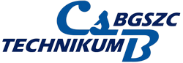 BGSZC CSETE BALÁZS TECHNIKUM1215 Budapest, Csete Balázs u. 6-8.Telefon:    06 1 276-48-56E-mail:    csetebalazstechnikum@gmail.comTeljes neve:   Születéskori neve:   Születési helye:   Születési ideje:   Anyja neve:Anyja telefonszáma:Anyja E-mail címe:Állampolgársága:   Állandó lakcíme:   Tartózkodási címe:   Telefonszáma:   E-mail címe:   Személyi igazolvány száma:   TAJ-kártya száma:   OM azonosító száma:   Adóazonosító jele:   Bankszámla szám:  